Nowogród Bobrzański, dn. 01 kwietnia 2022r.GKIII.6220.12.2021.MJS	OBWIESZCZENIEBurmistrz Nowogrodu Bobrzańskiego, działając na podstawie art. 10 § 1 ustawy z dnia 
14 czerwca 1960r. Kodeks postępowania administracyjnego (t.j. Dz. U. z 2021 r. poz. 735 ze zm.) oraz na podstawie art. 30 i art. 79 ust. 1 ustawy z dnia 3 października 2008r. o udostępnianiu informacji o środowisku i jego ochronie, udziale społeczeństwa w ochronie środowiska oraz o ocenach oddziaływania na środowisko (t.j. Dz. U. z 2021 r. poz. 2373 ze zm.) zawiadamia o zakończeniu postępowania dowodowego w sprawie wydania decyzji o środowiskowych uwarunkowaniach na realizację przedsięwzięcia pn.: „Projektowana kopalnia kruszywa naturalnego „Dobroszów Wielki-I” w Dobroszowie Wielkim”, przewidzianego do realizacji na działkach nr ewid. 12/19, 85/3 i 87/2 obręb 0005 Dobroszów Wielki, gm. Nowogród Bobrzański, powiat zielonogórski, woj. lubuskie, wszczętego na wniosek inwestora ZIEL-BRUK MAKAREWICZ Edwarda Makarewicz, Płoty ul. Lubuska 28, 66-016 Czerwieńsk z dnia 15 września 2021r. (data wpływu: 17.09.2021r.), uzupełnionego pismami z dnia 27.09.2021r. (data wpływu: 27.09.2021r.), 02.11.2021 (data wpływu: 04.11.2021), 15.11.2021, (data wpływu: 17.11.2021), 09.12.2021 (data wpływu: 16.12.2021), 10.12.2021 (data wpływu: 16.12.2021), 19.01.2022 (data wpływu: 24.01.2022),  .W toku postępowania organ uzyskał niezbędne do wydania decyzji uzgodnienia Regionalnego Dyrektora Ochrony Środowiska w Gorzowie Wielkopolskim znak: WZŚ.4221.169.2021.AN z dnia 30 grudnia 2021r. (data wpływu: 30.12.2020r.), uzgodnienia Dyrektora Regionalnego Zarządu Gospodarki Wodnej Wód Polskich we Wrocławiu znak: WR.RZŚ.4360.81.2021.AK z dnia 16 lutego 2022r. (data wpływu: 23 luty 2022r.) oraz opinię Państwowego Powiatowego Inspektora Sanitarnego w Zielonej Górze znak: NZ.9022.2.5.2021 z dnia 16 grudnia 2021r. (data wpływu: 16.12.2021r.).Organem właściwym do wydania decyzji o środowiskowych uwarunkowaniach na realizację przedmiotowego przedsięwzięcia jest Burmistrz Nowogrodu Bobrzańskiego.W związku z powyższym informuje się, że w terminie 7 dni od daty otrzymania niniejszego zawiadomienia, strony mogą przed wydaniem ww. decyzji wypowiedzieć się w przedmiotowej sprawie co do zebranych dowodów i materiałów (Urząd Miejski w Nowogrodzie Bobrzańskim, lok. 203 w godzinach funkcjonowania Urzędu, po uprzednim umówieniu się telefonicznie, tel. 517886285 lub drogą elektroniczną).Niniejsze obwieszczenie zostaje podane do publicznej wiadomości przez zamieszczenie na tablicy ogłoszeń Urzędu Miejskiego w Nowogrodzie Bobrzańskim, na tablicy ogłoszeń w miejscowości Dobroszów Wielki oraz na stronie Biuletynu Informacji Publicznej Urzędu Miejskiego w Nowogrodzie Bobrzańskim bip.nowogrodbobrz.pl.Zgodnie z art. 49 k.p.a. zawiadomienie uważa się za doręczone po upływie 14 dni od dnia publicznego ogłoszenia.Burmistrzmgr Paweł Mierzwiak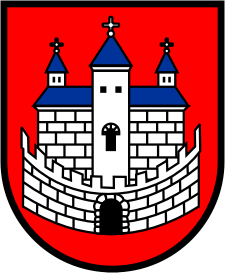 Urząd Miejski w Nowogrodzie BobrzańskimUrząd Miejski w Nowogrodzie BobrzańskimUrząd Miejski w Nowogrodzie Bobrzańskimul. J. Słowackiego 11      66-010 Nowogród Bobrzański NIP: 9291004928
e-mail: now.bobrz.um@post.pl
web: www.nowogrodbobrz.plDni i godziny urzędowania: Poniedziałek  8.00-16.00wtorek - piątek.7.00 – 15.00Nr telefonów i faksów:   Centrala   68 329-09-62Fax            68 329-09-62Nr telefonów i faksów:   Centrala   68 329-09-62Fax            68 329-09-62